РЕКВИЗИТЫ КОМПАНИИ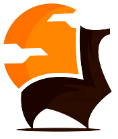 LAMA-TRANSДомашние переезды в Европу легко!ООО «Лама-Транс»e-mail: info@lama-trans.comtel: 8(495)789-92-31Название организации:Общество с ограниченной ответственности «Лама-транс»ОГРН1205000053818ИНН5004030044КПП500401001Адрес юридический:143600 Московская обл., Волоколамск г, Партизан ул, ДОМ 21, ПОМЕЩЕНИЕ 1Адрес для почтовых отправлений:143600 Московская обл., Волоколамск г, Партизан ул, ДОМ 21, ПОМЕЩЕНИЕ 1Расчетный счет40702810340000080088 Наименования банкаПАО СБЕРБАНКБИК банка044525225Корр. счет30101810400000000225Генеральный директорНовиков Артем Геннадьевич